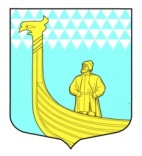 АДМИНИСТРАЦИЯМУНИЦИПАЛЬНОГО ОБРАЗОВАНИЯВындиноостровское сельское ПОСЕЛЕНИЕ
ВОЛХОВСКОГО МУНИЦИПАЛЬНОГО РАЙОНАЛЕНИНГРАДСКОЙ ОБЛАСТИПроект П О С Т А Н О В Л Е Н И Едер. Вындин ОстровВолховский район Ленинградская областьот ____   июня  2015 года                                                                                 № _____Об утверждении Порядка ведения реестра муниципальных служащих муниципального образования _Вындиноостровское сельское поселениеВолховского муниципального района Ленинградской области        В соответствии со статьей 31 Федерального закона от 02.03.2007 N 25-ФЗ "О муниципальной службе в Российской Федерации" и законом  «О правовом регулировании муниципальной службы в Ленинградской области» от 11.03.2008  №14-оз, ПОСТАНОВЛЯЮ:1. Утвердить Порядок ведения реестра муниципальных служащих муниципального образования Вындиноостровское сельское поселение (прилагается).2.  Организацию исполнения настоящего Постановления возложить на специалиста администрации по кадровому делопроизводству, который обеспечивает  формирование и ведение реестра муниципальных служащих МО Вындиноостровское сельское поселение.3. Настоящее постановление подлежит обнародованию.4. Настоящее постановление вступает в силу со дня его подписания.5. Контроль выполнения настоящего постановления оставляю за собой.Глава администрации:                                       М.Тимофеева УТВЕРЖДЕНОПостановлениемглавы администрациисельского поселенияот________№_____Порядокведения реестра муниципальных служащих муниципального образования  Вындиноостровское сельское поселениеВолховского муниципального района Ленинградской области I. ОБЩИЕ ПОЛОЖЕНИЯ1. Порядок ведения реестра муниципальных служащих муниципального образования Вындиноостровское сельское поселение (далее - Порядок) разработан в соответствии с Федеральным законом от 2 марта 2007 года N 25-ФЗ «О муниципальной службе в Российской Федерации» и законом  «О правовом регулировании муниципальной службы в Ленинградской области» от 11.03.2008 года № 14-оз.2. Реестр муниципальных служащих муниципального образования Вындиноостровское сельское поселение (далее - Реестр) представляет собой сводный перечень сведений о муниципальных служащих, замещающих должности муниципальной службы органов местного самоуправления сельского поселения, содержащий их основные анкетно-биографические и профессионально-квалификационные данные.3. Реестр является документом, удостоверяющим наличие должностей муниципальной службы в органах местного самоуправления МО Вындиноостровское сельское поселение и фактическое прохождение муниципальной службы лицами, замещающими (или замещавшими) эти должности.4. Сведения, содержащиеся в Реестре, являются основанием для проведения анализа кадрового состава органов местного самоуправления МО Вындиноостровское сельское поселение и выработки предложений и рекомендаций по совершенствованию работы с кадрами для руководителей органов местного самоуправления МО Вындиноостровское сельское поселение , формирования резерва кадров для замещения должностей муниципальной службы.5. Сведения, внесенные в Реестр, являются конфиденциальной информацией. Их обработка, передача, распространение и хранение осуществляется в соответствии с действующим законодательством Российской Федерации.II. ПОРЯДОК ФОРМИРОВАНИЯ И ВЕДЕНИЯ РЕЕСТРА6. Сведения, включаемые в Реестр, формируются специалистом по работе с кадрами МО Вындиноостровское сельское поселение .7. Формирование сведений для включения в Реестр осуществляется в двух видах: документальном (на бумажном носителе) и электронном (в специализированной компьютерной программе) с обеспечением защиты от несанкционированного доступа и копирования.8. Основанием для формирования сведений с целью последующего включения их в Реестр является поступление гражданина на муниципальную службу.9. Муниципальный служащий, уволенный с муниципальной службы, исключается из Реестра в день увольнения.В случае смерти (гибели) муниципального служащего либо признания муниципального служащего безвестно отсутствующим или объявления его умершим решением суда, вступившим в законную силу, муниципальный служащий исключается из Реестра в день, следующий за днем смерти (гибели) или днем вступления в силу решения суда.10. Сбор и внесение в Реестр сведений о политической и религиозной принадлежности, о частной жизни муниципальных служащих запрещается.11. Реестр ведется по форме согласно приложению 1 к настоящему Порядку.12. Сведения о муниципальных служащих для включения в Реестр составляются по форме согласно приложению 2 к настоящему Порядку.13. Сведения об изменениях учетных данных муниципальных служащих составляются по форме согласно приложению 3 к настоящему Порядку.14. Реестр один раз в год по состоянию на 1 января составляется на бумажном носителе и утверждается Главой администрации МО Вындиноостровское сельское поселение. Утвержденный Реестр хранится в Администрации МО Вындиноостровское сельское поселение  в течение 10 лет с обеспечением мер, препятствующих несанкционированному доступу к нему, затем передается на архивное хранение в порядке, установленном действующим законодательством и муниципальными правовыми актами.15. Специалист ответственный за ведение реестра муниципальных служащих, ежегодно по состоянию на 1 января составляет список муниципальных служащих, исключенных из Реестра по соответствующим основаниям, по форме согласно приложению 4 к настоящему Порядку.Список составляется на бумажном носителе, подписывается руководителем и заверяется печатью указанного подразделения.Список хранится в подразделении в течение 10 лет, затем передается на архивное хранение в установленном порядке.16. Сведения из Реестра могут оформляться в виде выписок и справок. Оформленные в установленном порядке выписки и справки являются официальными документами, удостоверяющими факт прохождения конкретным лицом муниципальной службы в органах местного самоуправления сельского поселения.17. Передача сведений из Реестра третьей стороне не допускается без письменного согласия муниципального служащего, за исключением случаев, установленных федеральным законодательством.Передача сведений из Реестра третьей стороне осуществляется по письменному разрешению Главы администрации МО Вындиноостровское сельское поселение с соблюдением требований по защите информации, содержащей персональные данные, установленных Трудовым кодексом Российской Федерации, Федеральным законом от 27 июля 2006 года N 152-ФЗ "О персональных данных" и иными нормативными правовыми актами.III. ОТВЕТСТВЕННОСТЬ18. Специалист по работе с кадрами несет дисциплинарную и иную, предусмотренную действующим законодательством, ответственность за недостоверное или несвоевременное представление сведений для формирования и ведения Реестра, а также за несоблюдение требований действующего законодательства по защите информации, содержащей персональные данные.IV. ЗАКЛЮЧИТЕЛЬНЫЕ ПОЛОЖЕНИЯ19. Внесение изменений и дополнений в настоящий Порядок осуществляется в том же порядке, как и его принятие.20. Споры, связанные с ведением Реестра, рассматриваются в соответствии с действующим законодательством.Приложение 1к Порядку веденияреестра муниципальных служащихмуниципального образованиясельского поселенияРЕЕСТРмуниципальных служащих муниципального образованияВындиноостровское сельское поселениеСпециалист по работе с кадрами______________________                                _________________________( расшифровка подписи)                                          (личная подпись)                    Приложение 2к Порядку веденияреестра муниципальных служащихмуниципального образованиясельского поселенияСВЕДЕНИЯО МУНИЦИПАЛЬНОМ СЛУЖАЩЕМ__________________________________________________________________(наименование органа местного самоуправления)1. ОБЩИЕ СВЕДЕНИЯ1. Фамилия ______________ Имя ________ Отчество __________________2. Дата рождения__________________________________________________3. Уровень образования ___________________________________________ (полное среднее, начальное профессиональное, среднее профессиональное, высшее профессиональное)Год окончания учебного заведения _________________________________Квалификация _____________________________________________________Специальность ____________________________________________________4. Ученая степень ________________________________________________(кандидат наук, доктор наук)5. Стаж работы по состоянию на "____"______________ 20___ г.:Общий: ___________ дней ________________ месяцев _____________ летСтаж муниципальной службы: ______ дней _______ месяцев _______ летСтаж замещения последней должности: _________ дней _________ месяцев ________ летСтаж работы в органах власти: _____ дней ______ месяцев ______ лет2. ПРОХОЖДЕНИЕ СЛУЖБЫ6. Вид трудового договора ___________________________________________7. Срок действия трудового договора __________________________________8. Данные о включении в кадровый резерв______________________________3. АТТЕСТАЦИЯ 4. ПОВЫШЕНИЕ КВАЛИФИКАЦИИ9. Стажировка в России ___________________________________________                          (организация, дата начала и окончания стажировки)10. Стажировка за рубежом ________________________________________ (страна, дата начала и окончания стажировки)5. ПРОФЕССИОНАЛЬНАЯ ПЕРЕПОДГОТОВКА6. ГОСУДАРСТВЕННЫЕ И ВЕДОМСТВЕННЫЕ НАГРАДЫ,ПОЧЕТНЫЕ ЗВАНИЯРуководитель ______________________             ______________________________                                    (личная подпись)                                     (расшифровка подписи)М.П.Специалист по работе с кадрами_____________________                          ___________     _________________________         (должность)                                                   (личная подпись)            (расшифровка подписи)Приложение 3к Порядку веденияреестра муниципальных служащихмуниципального образованиясельского поселенияСВЕДЕНИЯОБ ИЗМЕНЕНИЯХ УЧЕТНЫХ ДАННЫХ МУНИЦИПАЛЬНЫХ СЛУЖАЩИХ, ВКЛЮЧЕННЫХ В РЕЕСТР МУНИЦИПАЛЬНЫХ СЛУЖАЩИХ МУНИЦИПАЛЬНОГО ОБРАЗОВАНИЯ ВЫНДИНООСТРОВСКОЕ СЕЛЬСКОЕ ПОСЕЛЕНИЕс "___"____________20__ г. по "___"____________20__ г.Руководитель ___________________            _________________________________                                    (личная подпись)                                       (расшифровка подписи)М.П.Специалист по работе с кадрами ___________    ________________    _____________________                                       (должность)           (личная подпись)                (расшифровка подписи)Приложение 4к Порядку веденияреестра муниципальных служащихмуниципального образованиясельского поселенияСПИСОКМУНИЦИПАЛЬНЫХ СЛУЖАЩИХ,ИСКЛЮЧЕННЫХ ИЗ РЕЕСТРА МУНИЦИПАЛЬНЫХ СЛУЖАЩИХМУНИЦИПАЛЬНОГО ОБРАЗОВАНИЯ ВЫНДИНООСТРОВСКОЕ  СЕЛЬСКОЕ ПОСЕЛЕНИЕСпециалист по работе с кадрами                                                                                              _________________                        ________________________________(расшифровка подписи)                                                  (личная подпись)                                      п/пФамилия,
имя, 
отчествоДата 
рожденияНаименование 
органа местного
самоуправления,
наименование 
структурного 
подразделения с
правами    
юридического 
лица     Группа 
должностейЗамещаемая
должностьУровень     
образования   
(высшее     
профессиональное,
среднее     
профессиональное,
начальное    
профессиональное,
среднее общее 
(полное))   Дата и   
основание 
назначения 
на должностьСтаж    муниципальной
службы   12   3   4      5    6    7       8     9     Дата назначения на должностьСтруктурное подразделениеЗамещаемая должностьГруппа должностей1234ДатааттестацииРешение комиссииДатаДатаОбучение в вузах по специальности, связанной с исполнением полномочий по муниципальной должности, в т.ч. получение второго образованияОбучение на краткосрочных курсах повышения квалификации (не менее 72 часов обучения)участие в 1-2-дневных семинарах, конференциях и т.п. по повышению квалификацииначала обученияокончания обученияОбучение в вузах по специальности, связанной с исполнением полномочий по муниципальной должности, в т.ч. получение второго образованияОбучение на краткосрочных курсах повышения квалификации (не менее 72 часов обучения)участие в 1-2-дневных семинарах, конференциях и т.п. по повышению квалификации12345ДатаДатаСпециальность (направление)Документ(диплом, свидетельство)Документ(диплом, свидетельство)Документ(диплом, свидетельство)начала переподготовкиокончания переподготовкиСпециальность (направление)наименованиеномердата123456Наименование награды (поощрения)ДокументДокументДокументнаименованиеномердата1234Вновь принятыВновь принятыВновь принятыВновь принятыФамилия, имя, отчествоДолжность,структурное подразделениеДолжность,структурное подразделениеДата и основание назначения на муниципальную службуУволеныУволеныУволеныУволеныФамилия, имя, отчествоДолжность,ДатаувольненияДата и основаниеИные измененияИные измененияИные измененияИные измененияФамилия, имя, отчествоСодержание измененийСодержание измененийДата и основание измененийN 
п/пФамилия,
имя, 
отчествоДата 
рожденияНаименование 
органа местного 
самоуправления, 
наименование 
структурного 
подразделения 
с правами    
юридического лицаЗамещаемая    
должность на   
дату увольнения,
(прекращения   
трудового     
договора)    Дата    
увольнения 
(прекращения
трудового 
договора)Основания 
увольнения 
(прекращения
трудового 
договора) 
Дата и номер
распоряжения
(приказа) 12   3   4       5        6    7     